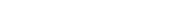 Looking for Hope?Find UsContact UsSearchSign Inhomeabout usministriesupdateseventsresourcesmycmagiveservepraymissionbeliefshistoryfamilyour presidentCAMBODIA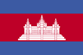 Arriving in 1923, Alliance missionaries were the first long-term Protestant workers to enter Cambodia, and Alliance efforts grew into the one of the nation’s largest evangelical communities, the Khmer Evangelical Church.Asia/PacificCambodia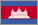 Indonesia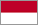 Japan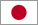 South Korea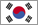 Taiwan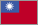 Thailand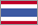 Alliance missionaries were evacuated from Cambodia in 1975 when the Khmer Rouge came to power. By the end of 1979, 80 percent of Cambodian believers had been martyred during the horrors of Pol Pot’s Killing Fields. From the small seed of some 2,000 remaining believers, the evangelical Church in Cambodia has since grown to more than 200,000 believers.Nonetheless, Christians in Cambodia number less than 2 percent of the population. More than 75 percent of Cambodia’s 14,000 villages do not yet have any Christian presence. The needs for evangelism and church planting in this war-ravaged country remain great. Grinding poverty for the vast majority of people, which leads to health and social problems, continues to be a major challenge. To these ends, Alliance workers and their national partners are involved in training church leaders, youth ministry, discipleship ministries, planting new churches, medical work, and church-based community development to help meet the spiritual, nutritional, medical, literacy, educational, and AIDS-related needs of local communities.National ChurchKhmer Evangelical Church: 65 organized churches, 157 unorganized groups, 24 ordained ministers, and 4,348 baptized membersTeam InitiativesPlant churches among the Khmer, Vietnamese, Jarai, Bunong, Kachok, Kuy, Tumpuen, and other minority groups in Cambodia.Strengthen our ministries to train church leaders in both the rural and urban context.Significantly impact the spiritually and physically needy through medical ministry.In cooperation with the national C&MA church, develop Cambodian church-planters who will impact Cambodia far and wide.Translate the New Testament into both the Bunong and Kuy languages.International Workers in CambodiaChristine Copeland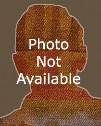 Kent CopelandJoyce Johns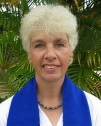 Judy JohnsMartin Johns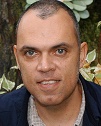 Chanthan Kes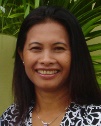 Oeuy Kes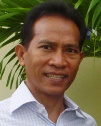 Joe Kong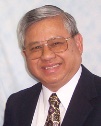 Kay Kong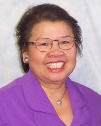 Soeuth Lao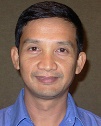 Syna Lao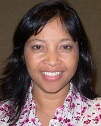 Kandi Lay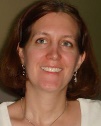 Christine Manfred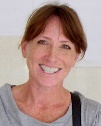 David Manfred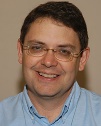 David Rebok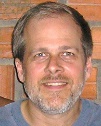 Mi Rebok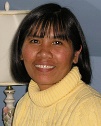 Heather Williams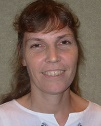 Jeff Williams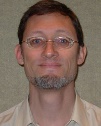 The Alliance at Work in Cambodia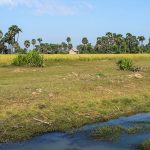 Former Khmer Bodyguard Sold Out for JesusNow he’s a district leader of the Alliance national church in Cambodiaread more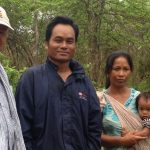 Delivered by the Power of the GospelDevils sometimes came to Mr. Troun in his dreams, begging him to forsake his Jesus and rejoin Satan’s company.read more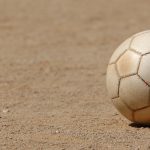 Soccer Draws Children to ChurchIn Poipet, Cambodia, soccer is drawing kids to church like a magnet.read more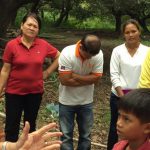 Preaching on Baptism Leads to New Life in ChristAfter listening to Joe’s sermon about new life in Christ, a woman attending a baptism service suddenly became tired of her old, sinful ways.read more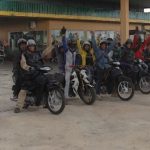 God’s Power Displayed During Ministry TripDays before the trip, participants encountered demonic figures warning them of danger.read moreRead more storiesDemographicsPopulationPopulation—13,607,069Infant mortality rate—71.5/1,000Life expectancy—58.9Capital CityPhnom Penh (1,169,800) pop.GeographyThe size of Missouri, Cambodia (69,900 sq. mi.) consists mainly of a large alluvial plain ringed by mountains, and on the east is the Mekong River.LanguagesKhmer (official)FrenchEnglishEthnicity/RaceKhmer—90%Vietnamese—5%Chinese—1%other—4%EconomyPer capita income—$2,000Inflation—3.1%Unemployment—2.5%Literacy rate—70% (2003 est.)Government/Political ClimateCommunist forces captured Phnom Penh in 1975; a 1978 Vietnamese invasion touched off almost 13 years of civil war. The 1991 Paris Peace Accords mandated democratic elections and a ceasefire. The remaining factions of the Khmer Rouge surrendered in 1999. Today Cambodia is a multiparty democracy under a constitutional monarchy.ReligionTheravada Buddhist—95%other—5%Support the MissionAlliance ministry in Cambodia is primarily funded through the Great Commission Fund. Help fulfill Jesus’ Great Commission and make a gift to the GCF today.Top of FormSelect an amount                                                                                                                                                                       Bottom of FormGive to Special ProjectsThese field-approved projects are funded by donations in addition to the GCF. Click and give today.Cambodia TeamVietnamese Church Bldg/PhnomKEC Rural Church BuildingsWomen's MinistryChildren's MinistryChurch PlantingPursat Church BuildingBethlehem Church Building, BattambangBanlung Church Land & BuildingAWANAHighlander Ministry Training CenterVietnamese Basic Educ ProjectRural Ministry Training CenterAlliance Emerging Leaders in CambodiaTEE TranslationELIM Center Student ScholarshipsNew Hope Higher Education ScholarshipsAlliance Bible School in CambodiaVietnamese Secondary EducationYouth Tuition AssistanceUrban Ministry Training CenterCopeland Medical MinistryBibles/Discipleship MaterialsPublishing House MinistryBuonong Bible TranslationJarai Bible PrintingNew Hope Medical MinistriesChristian CampgroundPoipet Medical ProjectNew Hope MinistriesCambodia Ministry Center ImprovementsTime for Mercy for Orphans/Elderly/Emerg MedicalShareTweetGet ConnectedFacebookTwitterInstagramMyCMARSSPodcastNewslettersLocate a ChurchLocate an International WorkerDaily DevotionalsPress RoomEmploymentRelated MinistriesContactFAQPrivacy PolicyMyCMA© 2003-2016, The Christian and Missionary Alliance-All rights reserved. Some material used by permission.